____________________________________________________________________________________________________________________«20» декабрь 2022 й.                  № 28-31/132                       «20»  декабря 2022 г.О внесении изменений в  Порядок размещения сведений о доходах, расходах, об имуществе  и обязательствах имущественного характера, представляемых  депутатами Совета сельского  поселения Байназаровский сельсовет муниципального района Бурзянский район на официальном сайте  сельского поселения в информационно-телекоммуникационной сети Интернет и (или) предоставления этих сведений средствам массовой информации для опубликования     	В связи с принятием  Федерального закона от 01.04.2022 N 90-ФЗ "О внесении изменений в отдельные законодательные акты Российской Федерации" и в целях приведения нормативно-правового акта в соответствие с действующим законодательством Совет сельского поселения Байназаровский сельсовет муниципального района Бурзянский район Республики Башкортостан р е ш и л:      	1.Внести в  Порядок размещения сведений о доходах, расходах, об имуществе и обязательствах имущественного характера, представляемых  депутатами Совета сельского  поселения Байназаровский сельсовет муниципального района Бурзянский район на официальном сайте органов местного самоуправления муниципального района Бурзянский район в информационно-телекоммуникационной сети Интернет и (или) предоставления этих сведений средствам массовой информации для опубликования, утвержденного решением Совета сельского поселения Байназаровский сельсовет  муниципального района Бурзянский район Республики Башкортостан от «___»___________ ______ от №__-__/__, следующие изменения:-  в п.3 п.п.4 Порядка, слово  «акций»  исключить.     	2. Обнародовать настоящее решение на информационном стенде Администрации сельского Байназаровский сельсовет муниципального района Бурзянский район РБ, а также разместить на официальном сайте сельского поселения. 4. Настоящее решение вступает в силу с момента его обнародования.         Глава сельского поселения                               А.З.Салаватов   БАШКОРТОСТАН РЕСПУБЛИКАҺЫБӨРЙӘН РАЙОНЫ МУНИЦИПАЛЬ РАЙОНЫНЫҢ     БАЙНАЗАР АУЫЛ СОВЕТЫ АУЫЛ БИЛӘМӘҺЕ СОВЕТЫ453591, Байназар ауылы,Салауат Юлаев урамы,107тел(34755).3-41-35, факс (34755)3-41-87Email: hatapowa@yandex.ru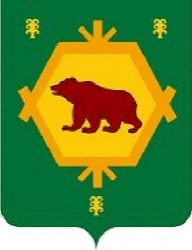 СОВЕТ   СЕЛЬСКОГО  ПОСЕЛЕНИЯ   БАЙНАЗАРОВСКИЙ СЕЛЬСОВЕТ МУНИЦИПАЛЬНОГО РАЙОНА БУРЗЯНСКИЙ РАЙОН РЕСПУБЛИКИ БАШКОРТОСТАН453591,д .Байназарово,ул.Салавата Юлаева , 107453591, тел. (34755)3-41-35, факс(34755)3-41-87Email: hatapowa@yandex.ruҠАРАРРЕШЕНИЕ